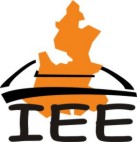               SOLICITUD DE CANCELACIÓN DE DATOS PERSONALES  (SCDP) 2			             INSTITUTO ELECTORAL DEL ESTADOIndique las razones por la culaes considera que sus datos deben ser cancelados:Este espacio debe ser llenado exclusivamente por personal de la Unidad de TransparenciaFecha y Hora de recepción______/_______/_______  Día   /    mes   /     año  Hora  Hora1.   Nombre y domicilio del Titular 1.   Nombre y domicilio del Titular 1.   Nombre y domicilio del Titular 1.   Nombre y domicilio del Titular 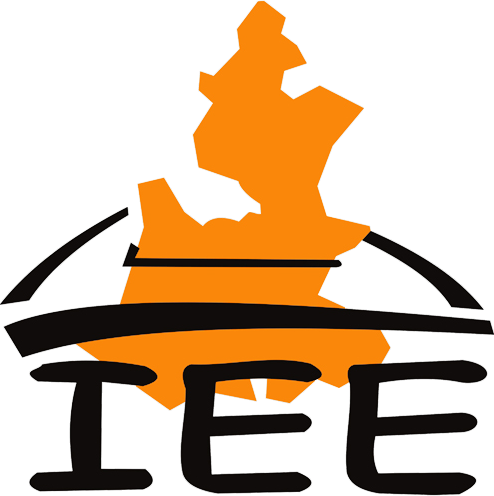 1.1.   Datos del representante legal*1.1.   Datos del representante legal*1.1.   Datos del representante legal*1.1.   Datos del representante legal*                       Nombre (s)                                                  Apellido Paterno                                                           Apellido Materno                       Nombre (s)                                                  Apellido Paterno                                                           Apellido Materno                       Nombre (s)                                                  Apellido Paterno                                                           Apellido Materno                       Nombre (s)                                                  Apellido Paterno                                                           Apellido Materno2.   Documento oficial con el que se identifica el solicitante o representante legal (anexar copia simple) *3.   Lugar o medio para recibir notificaciones:4.   Señalar de manera clara y precisa los datos personales de los que solicita su cancelación. *5.   Información opcional para fines estadisticos 5.   Información opcional para fines estadisticos GENEROGENERO6.   Instructivo a) Llenar la solicitud a máquina o letra molde legible.b) Esta solicitud se puede presentar en escrito libre o con formato c) El personal de la Unidad de Transparencia auxiliará en la elaboración de la presente solicitud.7.   Información General – Cancelación Datos PersonalesLos datos personales marcados con un asterisco (*) son obligatorios y sin ellos no podrá tenerse por presentada su solicitud. En caso de que el solicitante no señale ningún medio para recibir notificaciones, éstas se realizarán por estrados del Instituto Electoral del Estado, ubicado en Boulevard Atlixco No. 2103 Planta baja,  Col. Belisario Domínguez, C.P. 72108, Puebla, Puebla. El domicilio que se indique deberá encontrarse dentro del Municipio de Puebla. En todos los casos, la respuesta a la solicitud de datos personales será entregada en la Oficina de la Unidad de Transparencia del Instituto Electoral del Estado, previa identificación. Art. 66 Reglamento del Instituto Electoral del Estado en Materia de Protección de Datos Personales. (RIEEMPDP)Los datos personales recabados serán protegidos, incorporados y tratados en el Sistema de Datos Personales, el cual tiene su fundamento en el Reglamento del Instituto Electoral del Estado en Materia de Protección de Datos Personales (RIEEMPDP), cuya finalidad es registrar y gestionar las solicitudes de acceso, rectificación, cancelación y oposición de datos personales que los particulares dirijan al Instituto Electoral del Estado, así como de los recursos de revisión, y podrán ser transmitidos a las autoridades jurisdiccionales para dar atención a los requerimientos judiciales.Asimismo, se le informa que sus datos personales no podrán ser difundidos sin su consentimiento expreso, salvo las excepciones previstas en la Ley. El responsable del Sistema de datos personales es el (la) Titular de la Unidad de Transparencia del Instituto Electoral del Estado, y la dirección donde podrá ejercer los derechos de acceso, rectificación, cancelación y oposición de sus datos personales, así como la revocación del consentimiento es: Boulevard Atlixco No. 2103 primer piso, Col. Belisario Domínguez, C.P. 72108, Puebla, Puebla.El derecho de cancelación de datos personales se refiere a la facultad para solicitar  la cancelación de datos personales de los archivos, registros, expedientes y sistemas, a fin de que los mismos ya no estén en posesión del Responsable en términos de lo dispuesto en la Ley de Protección de Datos Personales del Estado de Puebla (LPDPEP) (Artículo 65 de la LPDPEP), y el Articulo 60 Reglamento del Instituto Electoral del Estado en Materia de Protección de Datos Personales (RIEEMPDP).Los plazos para la atención de las solicitudes de acceso, rectificación, cancelación y oposición de datos personales se encuentran establecidos en el artículo 70 del RIEEMPDP. En su caso, prevención para aclarar y completar la solicitud se tiene un plazo de 5 días hábiles (Art. 71 RIEEMPDP)Para mayor orientación, ingrese a la dirección www.ieepuebla.org.mx.o llame al 018004332013 o (222) 3031100 exts: 1203, 1298 y 1206. El solicitante que no reciba respuesta o no esté conforme con la respuesta del mismo, podrá interponer recurso de revisión ante el Instituto de Transparencia Acceso a la Información Pública y Protección de Datos Personales del Estado de Puebla  (ITAIPUE), dentro de los quince días hábiles siguientes a la notificación de la respuesta o bien dentro de los quince días hábiles siguientes a la fecha en que se haya vencido el plazo para dar respuesta (Artículo 122 de la LPDPEP). Este trámite es gratuito, en caso de solicitar su reproducción en copia simple o certificada, se deberá cubrir previamente en su entrega los costos respectivos, de acuerdo a la normatividad aplicable (Art 78 RIEEMPDP)El interesado podrá dirigirse al  Instituto de Transparencia Acceso a la Información Pública y Protección de Datos Personales del Estado de Puebla  (ITAIPUE), donde recibirá asesoría sobre los derechos que tutela la Ley de Protección de Datos Personales del Estado de Puebla, o al teléfono: (222) 777 11 11; correo electrónico:  https://itaipue.org.mx/site/  